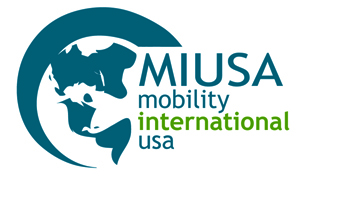 APPLICATION COVER SHEET AND INSTRUCTIONS2011 U.S./Spain: Cross-Cultural Perspectives on Disability Rights Leadership Exchange ProgramFunded by the  Community Trust (NYCT)/Wallace Fund for YouthMobility International USA (MIUSA) is a national non-profit organization whose mission is to empower people with disabilities around the world to achieve their human rights through international exchange and international development. Since 1981, MIUSA has coordinated international leadership exchange programs with delegations of people with and without disabilities from more than 100 countries. MIUSA is excited to offer a 10-day exchange program to  in summer 2011 with a focus on youth leadership and cultural perspectives on disability rights. Mobility International USA is a cross-disability organization working with individuals with cognitive, hearing, learning, psychiatric, physical, health, vision and other disabilities.PROGRAM DETAILSWhen: June 24 – July 4, 2011Where: Activities: Eight participants from  will strengthen cross-cultural understanding and leadership skills in an exciting international and cross-disability environment. MIUSA's 10-day exchange program to  will include a combination of activities, such as:Workshops and discussions with disability rights leaders in , focusing on disability rights laws, access to education, employment, media and strategies for disability rights leadership.Site visits to disabled people’s organizations (DPO’s), Spanish educational institutions, and community organizations.Leadership activities through which to exchange experiences, information and ideas with the disability community in  and explore opportunities for students with disabilities. Spanish cultural enrichment activities including visits to historic sites and community events Cultural immersion through experiencing Spanish language, customs, food and culture with members of the local community.Host family experience through spending 1-2 days with a local Spanish family during the program.Goal setting for continued community and international involvement over the coming year.Application Fee: $20 non-refundableApplication Deadline: March 1, 2011Please contact MIUSA immediately to indicate your interest to apply.ELIGIBILITYParticipants must be:  citizens or  permanent residents From  (, Brooklyn, Queens, The Bronx, ) Ages 18 – 24 by July 2011 Individuals with a disability: MIUSA programs include people with all types of disabilities and from diverse cultural backgrounds. IMPORTANT: Individuals with a disability are strongly encouraged to apply, including people who are Blind or Low Vision or Deaf or Hard of Hearing, or have Attention Deficit Disorder, Autism Spectrum Disorder, Brain Injury, Cognitive Disability, Learning Disability, Health Disability, Mobility Disability, Psychological Condition, Speech Impairment, multiple disabilities or any other type of disability.QUALIFICATIONS:  Young adults with disabilities from low income backgrounds are strongly encouraged to apply. Generous partial scholarships are available. If you would like to apply for a scholarship please complete and submit pages 12-13 with your application. Young adults with disabilities with limited or no international travel experience are strongly encouraged to apply. Orientation and preparation materials will be provided to help with the process, including tips for getting your first  passport. Motivated young adults with disabilities who want to meet disability rights leaders from , and who are excited to explore a new culture, try new food and learn a new language. Young adults with disabilities who want to meet other emerging leaders with disabilities from New York City who are committed to increasing the rights and opportunities of people with disabilities in , and abroad.  Young adults with disabilities who are committed to work across cultural and other differences to promote intercultural understanding.  Young adults with disabilities who have a passion to explore and strengthen their leadership skills in order to create positive change in the world. Young adults with disabilities committed to working as a team to make all program activities accessible to all participants. That may mean communicating in sign language, gesture or on paper; guiding and providing description of the environment, or assisting someone who uses a wheelchair to navigate an access challenge.  While MIUSA makes every effort to accommodate each participant’s disability-related access needs, most countries do not have the same level of accessibility found in the  PROGRAM COST AND SCHOLARSHIPS Application Fee: $20 non-refundable Program Fee (if accepted): Sliding scale $220 - $1,100. (See “Scholarships” below!)IMPORTANT: Please contact MIUSA immediately if you want to apply, but may need assistance with the program fee. Generous scholarships are available. Scholarships: Generous scholarships and assistance with fundraising are available! IMPORTANT: Please complete the scholarship application on pages 12-13. The Following Expenses are Covered by the Program Fee for All Accepted Applicants: Round-trip international airfare from JFK Airport to Madrid, SpainAccessible transportation and lodging in Meals in Disability related costs, including sign language interpreters, materials in alternative formats, and funding for personal assistants.Program activities and scheduled cultural eventsAPPLICATION INSTRUCTIONS There are 5 sections of the application. Please read the following instructions carefully, and be sure to submit all necessary documents and payment. IMPORTANT: If you expect a delay in submitting any section of your application, please notify MIUSA immediately. Applications will not be reviewed until complete. APPLICATION DEADLINE IS MARCH 1, 2011 Please contact MIUSA immediately about your interest to apply. Late applications will be considered as space permits.SUBMIT YOUR APPLICATION and questions using any of the following methods: E-mail: apply@miusa.orgFax: (541) 343-6812 postal mail: 	MIUSA    	International Exchange Programs    	2011     	132 E. Broadway, All application materials are available in alternative formats upon request (including large print, Braille, CD, electronic document, text only document).  APPLICATION REQUIREMENTS Complete the ‘Participant Application’ cover sheet (3 pages) Answer all 11 essay questions Complete the scholarship application (2 pages) Two written references are required (see reference forms on pages 14-17).  Will be acceptable: Letters of reference from advisors, professors, case managers, professional mentors, teachers, supervisors, employers, etc.Not accepted: Letters of reference from family members. Sending options: Letters of reference may be submitted to MIUSA with your application or separately.  A $20 non-refundable application fee is due when you submit your application. Applications submitted without the application fee will not be reviewed for consideration until paid in full. *Please contact MIUSA immediately if you want to apply, but may need assistance with the application fee.You may pay your $20 application fee by using one of the following methods:PayPal: go to www.paypal.com. Use the email address “rwinand@miusa.org” as the payment account.Send a check or money order: Make checks payable to Mobility International USA (see mailing address above).Pay by telephone, relay or TTY: call (541) 343-1284 and provide your credit card information to MIUSA directly. Send all documents and payment to MIUSA immediately using one of the following methods: E-mail: apply@miusa.orgFax: (541) 343-6812U.S. postal mail: 	MIUSA    		International Exchange Programs    		2011 Spain    		132 E. Broadway, Suite 343    		Eugene, OR  97401                APPLICATION REVIEW AND INTERVIEW PROCESSAs soon as we receive your completed application, your application will be reviewed.You may be contacted to set up an interview via telephone, relay, TTY or IM (instant messaging).Due to the limited number of spaces available, not all applicants will be invited to interview for this program. Please contact us at anytime via apply@miusa.org or (541) 343-1284 (Tel/TTY) to inquire about the status of your application.You will be notified by MIUSA with regards to the final status of your application.ACCEPTANCEIf accepted after an interview, you will be notified by telephone or e-mail.Once accepted:We will evaluate your scholarship request (if applicable) and offer support and advice on fundraising. We will discuss any disability-related accommodations and requests to ensure a successful and inclusive experience. This includes requests for sign language interpreters, personal assistants etc.You will be required to make a $100 non-refundable deposit to secure your place in the program. This deposit will be applied toward your program fee. You will need to apply for a valid U.S. passport IMMEDIATELY. For tips on getting a passport, please contact MIUSA and/or visit http://travel.state.gov/. It can take up to 8 weeks to receive a passport so it is very important to apply as soon as you are accepted.You will receive an ‘Acceptance Packet’ containing forms for you to sign and return to MIUSA. You MUST return all completed forms to MIUSA immediately in order to prepare for the program.You will also receive a ‘Pre-Departure Packet’ that will explain in detail what you can expect during this program and how we may assist you to prepare for this amazing experience.  You may request to be put in touch with a MIUSA program alumnus with whom you can communicate via e-mail or telephone about airline travel, accessibility, packing tips, health and safety and any other questions or concerns you may have. It is a great way to meet new friends from across the U.S. and an excellent way to develop a valuable mentoring relationship with a peer.PROGRAM APPLICATION2011 U.S./Spain: Cross-Cultural Perspectives on Disability Rights Leadership Exchange ProgramJune 24 – July 4, 2011PLEASE MAKE SURE TO:Type or print clearlySend your application no later than March 1, 2011Return your completed application to MIUSA using one of the below methods:E-mail: apply@miusa.orgFax: (541) 343-6812U.S. postal mail: 	MIUSA    	International Exchange Programs    	2011 Spain    	132 E. Broadway, Suite 343    	Eugene, OR  97401           Name: Last Name:  _______________________________________ Middle Initial:  __________________First Name:  _______________________________________ Current address: valid until: _____/_____/_____Street Address:  ___________________________________________________________________City:  ___________________________________ State:  ____________ Zip code:  _____________Telephone/TTY:  _________________________ Cell Phone:  ______________________________  Email:  ___________________________________________  Other (IM address, etc.):  ____________________________Permanent address: valid until: _____/_____/_____Street Address:  ___________________________________________________________________City:  ____________________________________ State:  ____________ Zip code:  ___________Telephone/TTY:  __________________________ Cell Phone:  ____________________________  Email:  ____________________________________________  Other (IM address, etc.):  ____________________________Personal Information:How did you learn about this program?DEMOGRAPHIC INFORMATION (optional)MIUSA’s mission is to ensure the inclusion of people with disabilities in international exchange and development programs. MIUSA is committed to organizing programs that fully include people with a variety of disabilities, and people from diverse cultural backgrounds.
To help us meet this goal, please complete the following:   Reasonable accommodation:MIUSA’s U.S./Spain Exchange Program will include women and men with all types of disabilities. MIUSA will make appropriate arrangements to ensure that each delegate with a disability can participate fully and equally, including: ASL staff interpreters will be provided by MIUSA for the duration of the program.Personal assistant funding may be available for participants who need personal assistance during the program.Materials in alternative formats will be provided for scheduled program activities.Do you have a disability? Yes    No If yes, please describe.Please specify any assistance or equipment you use on a daily basis.Examples: white cane, power wheelchair, manual wheelchair, sign language interpreter, personal assistant, shower chairs, hearing aids, etc.Ethnic/Racial Background:  (Please check all that apply)MIUSA’s U.S./Spain Exchange Program will include women and men from diverse cultural backgrounds. Please share:ESSAY QUESTIONSPlease answer the following questions by typing your answers below, or answering on a separate sheet of paper. Your answers to these questions are very important to your application.Last Name:  _______________________________________________________________________First Name:  _____________________________________ Email:  __________________________1.  Why are you applying to participate in this international exchange program to Spain? How does this fit into your professional, educational and personal future goals?2.  What international travel experience have you had, if any?3.  What organizations, activities, hobbies or sports are you currently involved in?4.  Describe your leadership experience at school, work and/or in your community?5. Please explain your interest and experience with disability rights.6. Describe your current living situation.7.  How do you handle being part of a group in a new and challenging environment?8.  Describe two important experiences, either positive or negative, that you have had as a young adult with a disability and/or a cultural minority background.  9. Please describe how you would handle the following scenario: One of the other participants in the group has a challenging personality style for that is hard for you to be around. What would you do?10. Please describe how you would handle the following scenario: The program leader gave an overview of the day’s program schedule. However, the one activity that all the participants were excited about is no longer going to happen. Everyone in the group is disappointed. How would you respond to this situation?11.  Why should you be selected for this international exchange program?SCHOLARSHIP APPLICATION (optional)MIUSA encourages eligible applicants to apply for scholarships to remove financial barriers to traveling internationally. MIUSA can also provide guidance and assistance to raise funds through solicitations of family and community members and personal and group fundraising events.Scholarships are intended to encourage individuals who may not have the financial resources to participate on this exciting program to do so. To be eligible for a scholarship, participants (or their family if they are claimed as a dependent), must have an income of $75,000 or less annually. Exceptions may be made for families facing extraordinary financial responsibilities because of illness or other special circumstances.These scholarships are available to offset the cost of the $1,100 program fee. All participants are required to pay a minimum of $220, to demonstrate their commitment to the program and to participation. Scholarship amounts will vary based on an applicant's financial need, the strength of the application, reference letters and travel costs to the departure city. Scholarships typically range from $220 - $880 total.  You may submit the scholarship application to Mobility International USA by:E-mail: apply@miusa.orgFax: (541) 343-6812U.S. postal mail: 	MIUSA    	International Exchange Programs    	2011 Spain    	132 E. Broadway, Suite 343    	Eugene, OR  97401           1. Are you financially independent (i.e., did you file income taxes independently during the last fiscal year)?   	 Yes  No  and  My parents claimed me as a dependent this past year.  3. In addition to the program fee, you are required to pay for your round trip travel costs to/from JFK Airport (the point of group departure from the U.S.). What is the cost of round-trip travel (air and/or ground travel), from your home to the departure airport (JFK)? For airfares, please research this cost using www.expedia.com or another travel internet site; however, do not purchase your tickets!  $_______________________ 4. Please describe how you will raise money to pay for your program fee and travel to the U.S. departure city, as well as any spending money you may bring on the program (mark all that apply): Financial support through organizations you belong to or work for:  _________________________________________________________________ Support from family, friends, community members:  _________________________________________________________________ Specific fundraising activities you will undertake:  _________________________________________________________________ Other sources:  _________________________________________________________________5. From savings and through fundraising, what is the amount that you and your family can contribute towards the total costs? Please be honest about what you are able to contribute. $_______________________6. Name the specific amount of money you are asking for in the form of a scholarship. (Maximum $880.00)              $_______________________  If you receive this scholarship, your fee would be: $_______________________  ($1100 minus scholarship amount)7. Is there any other information that would be useful in understanding your scholarship needs?8. If you are selected for this exchange, how do you plan to follow up on your experiences so that your community will benefit from what you have gained? (Examples may include making presentations, conducting training sessions, writing articles, etc.)REFERENCE 12011 U.S./Spain: Cross-Cultural Perspectives on Disability Rights Leadership Exchange ProgramFunded by the New York Community Trust/Wallace Fund for YouthNOTE TO THE APPLICANT:Print this entire document for your reference.Please include your name on the line below and then ask a non-family member (for example, co-worker, teacher, supervisor, friend or a nominating organization contact) to complete the form or attach a letter of reference that answers the questions below. Please provide each of your references with this cover sheet that describes the exchange you are applying for and discuss your expectations and goals. APPLICANT FULL NAME (first, middle and last): _____________________________________________ To the reference person: Please fill out this form and return to MIUSA immediately. Mobility International USA (MIUSA) offers short-term international exchanges that empower people with and without disabilities and promote cross-cultural understanding. International exchanges are incredible learning experiences that present participants with many unique challenges. MIUSA is excited to offer a 10-day exchange program to Madrid, Spain June 24 – July 4, 2011 with a focus on youth leadership and cultural perspectives on disability rights. Mobility International USA is a cross-disability organization serving those with cognitive, hearing, learning, psychiatric, physical, health, vision and other disabilities. Successful participants are motivated, flexible and open to new situations and are people from diverse social and cultural backgrounds. As a result, your candid appraisal is very valuable to us in determining whether the applicant is prepared for this program. ConfidentialityTo ensure that your comments are confidential, please seal the completed form inside an envelope before returning it to the applicant or send it by U.S. postal mail directly to MIUSA at: 132 E. Broadway, Suite 343, Eugene, OR 97401, or by fax at: (541) 343-6812, or by e-mail at: apply@miusa.org. If you send it via e-mail, an electronic signature is required.Reference contact informationLast Name:  _________________________________First Name:  _______________________________ Organization: __________________________________________________Street Address:  ______________________________________________________City:  _____________________________ State:  ___________ Zip code:  ______Telephone/TTY:  ____________________ Email:  ________________________ 1.  How long have you known the applicant? 2.  Please describe the nature of your relationship with the applicant.3.  What role does this applicant have in your organization (if applicable)?4.  If selected, how could the applicant's participation in the exchange be of help to your organization and/or your community?5.  How does the applicant react to new and different situations?6.  Please comment on how the applicant interacts with others in a group setting, changes in program schedules or in stressful situations.7.  Please indicate any other characteristics we should know about this applicant that may have a positive or negative impact on their participation in the program. 8.  Overall, how would you rate this applicant's suitability for the exchange program? Highly recommend 	 Recommend	 Recommend with hesitation  Do not recommendComments:_________________________		                  _______________________SIGNATURE							DATEPlease fill out this form and return to MIUSA immediatelyREFERENCE 22011 U.S./Spain: Cross-Cultural Perspectives on Disability Rights Leadership Exchange ProgramFunded by the New York Community Trust/Wallace Fund for YouthNOTE TO THE APPLICANT:Print this entire document for your reference.Please include your name on the line below and then ask a non-family member (for example, co-worker, teacher, supervisor, friend or a nominating organization contact) to complete the form or attach a letter of reference that answers the questions below. Please provide each of your references with this cover sheet that describes the exchange you are applying for and discuss your expectations and goals. APPLICANT FULL NAME (first, middle and last): _____________________________________________ To the reference person: Please fill out this form and return to MIUSA immediately. Mobility International USA (MIUSA) offers short-term international exchanges that empower people with and without disabilities and promote cross-cultural understanding. International exchanges are incredible learning experiences that present participants with many unique challenges. MIUSA is excited to offer a 10-day exchange program to Madrid, Spain June 24 – July 4, 2011 with a focus on youth leadership and cultural perspectives on disability rights. Mobility International USA is a cross-disability organization serving those with cognitive, hearing, learning, psychiatric, physical, health, vision and other disabilities. Successful participants are motivated, flexible and open to new situations and are people from diverse social and cultural backgrounds. As a result, your candid appraisal is very valuable to us in determining whether the applicant is prepared for this program. ConfidentialityTo ensure that your comments are confidential, please seal the completed form inside an envelope before returning it to the applicant or send it by U.S. postal mail directly to MIUSA at: 132 E. Broadway, Suite 343, Eugene, OR 97401, or by fax at: (541) 343-6812, or by e-mail at: apply@miusa.org. If you send it via e-mail, an electronic signature is required.Reference contact informationLast Name:  _________________________________First Name:  _______________________________ Organization: __________________________________________________Street Address:  ______________________________________________________City:  _____________________________ State:  ___________ Zip code:  ______Telephone/TTY:  ____________________ Email:  ________________________ 1.  How long have you known the applicant? 2.  Please describe the nature of your relationship with the applicant.3.  What role does this applicant have in your organization (if applicable)?4.  If selected, how could the applicant's participation in the exchange be of help to your organization and/or your community?5.  How does the applicant react to new and different situations?6.  Please comment on how the applicant interacts with others in a group setting, changes in program schedules or in stressful situations.7.  Please indicate any other characteristics we should know about this applicant that may have a positive or negative impact on their participation in the program. 8.  Overall, how would you rate this applicant's suitability for the exchange program? Highly recommend 	 Recommend	 Recommend with hesitation  Do not recommendComments:_________________________		                  _______________________SIGNATURE							DATEPlease fill out this form and return to MIUSA immediately Male        FemaleDate of birth (month/day/year):  ____/____/____  Birth place city/state:  _______________/_____     Birth country:  ___________________________   Male        FemaleDate of birth (month/day/year):  ____/____/____  Birth place city/state:  _______________/_____     Birth country:  ___________________________  Are you a U.S. citizen?                         Yes                   NoAre you a U.S. permanent resident?     Yes                   NoAre you from New York City?               Yes                   NoIf student, what is your year of study? High school Junior Senior College / University Freshman Sophomore Junior Senior Masters Ph.D.Field of interest and/or study:  _____________________________If student, what is your year of study? High school Junior Senior College / University Freshman Sophomore Junior Senior Masters Ph.D.Field of interest and/or study:  _____________________________Language(s) Other than English: _____________________________________Beginning Slow Conversational Fast FluentAmerican Indian or Alaskan NativeAsian or Pacific IslanderAfrican-American (Non-Hispanic)HispanicWhite (Non-Hispanic)Other: _______2a. What is your parents’ yearly income level?  2b. What is your personal yearly income level?   Less than $75,000      Less than $65,000      Less than $55,000     	 Less than $45,000    	 Less than $35,000   	 Less than $25,000  	 Less than $15,000 Less than $75,000      Less than $65,000      Less than $55,000     	 Less than $45,000    	 Less than $35,000   	 Less than $25,000  	 Less than $15,000